Microscopes and Proteomic Techniques – Jan. 11Translational science: from bench to bedsideLooking closely and into cellsPhase/DIC -> changing optical path to see more *resolution is extremely importantTechs: Electron Microscopy, Fractionation, Microarrays, Two Hybrid Analysis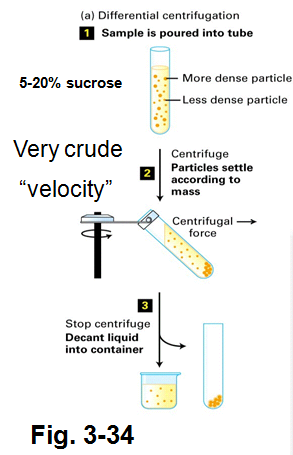 Fractionation- cell plasma membrane must first be “homogenized” by: i) sonification: 	using sound to homogenize cells -> high frequency disrupts 		plasma membrane (doesn’t do anything to prs though)ii) sheared: 	use stick to shear cells or use serrated glass iii) pressure: 	French press -> increased pressure causes cell to explodeiv) detergents: 	poke little holes in bilayer and contents leak out i.e. Triton X-100- then the contents are separated by Centrifugation- once homogenized, often buffer is added as a “cushion” i.e. sucroseCentrifugation (p.392)Differential – crude separation- spinning homogenate yields pellet and supernatant, force needed to pellet things to bottom of tube- increasing centrifugal force (gravity) to isolate organelles based on mass- heavy organelles i.e. nuclei pellet at low force of gravity (600 g)- removing supernatant and a 1.5 x 104 g force to get mc and lysosomes- 3 x 105 g needed for ribosomes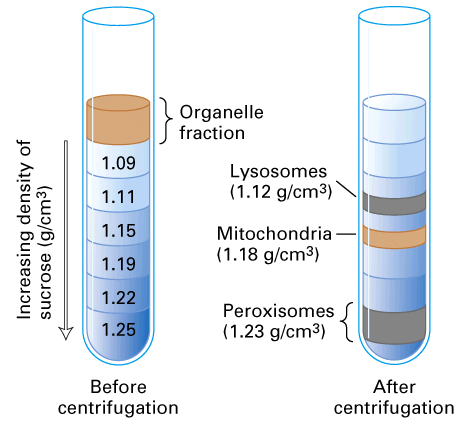 Equilibrium Density-Gradient – finer, analytical separation, -> need ultracentrifuge- homogenate is applied to a gradient of sucrose- separation based on density- can put supernatant on top of sucrose gradient	- sucrose gradient made by mixing diff concentrations of sucrose- at high speed, organelles migrate to sucrose layer equal their own density- maintain stratified as long as you don’t shake it- extraction: poke hole, use fraction collector and use spectrometer to know what density of sucroseCentrifuges		- smalls ones to get crude fractions			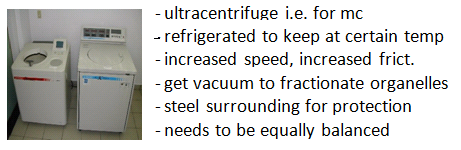 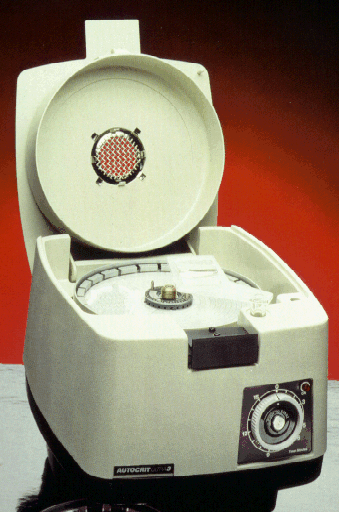 		i.e. bits of organelles/							plasma membrane				 - gel electrophoresis is a good method to separate proteins from organelles but proteins are DENATUREDBiologically-Active Protein Isolation by Column (Liquid) Chromatography used to get pure protein fraction- uses matrix of special beads; homogeneity = 100% pure- isolation based on mass (size), charge, or ability to bind to other prsDetergents and Solubilization- ionic: SDS disrupts bilayer and attaches itself, disrupts ionic and H bonds -> denaturing pr- non-ionic -> doesn’t denature protein but disrupts bilayer i.e. Triton X 3 Types: 	1. Gel filtration -> isolation based on mass (size); based SOLELY on molecular mass***	 - molecular exclusion beads have pores of specific size	- small prs get trapped in pores while prs larger than pores migrate faster 	- wash off (elute) and collect	2. Ion-Exchange -> isolation based on charge	- beads carry a specific charge	- proteins are attracted or repelled by charge (repelled ones come out first)	- elute (w. salt solution) bound proteins by changing charge 	3. Affinity ->  isolation of proteins that bind to bead-linked antibody	- buy antibody and attach it to bead (1 antibody specific to 1 protein)	- proteins bind regardless of mass or charge	- sample is washed, then proteins eluted by altering pH	- cookie batter disease: hen produces antibacterial called avidin which binds to biotin (vitamin)		- for kids, it will bind to biotin -> Avidin denatured when bakedFurther purification of prs- need purified pr cuz any contamination could kill you (testing for homogeneity)- denatured -> non-functional- Native/biologically active -> normal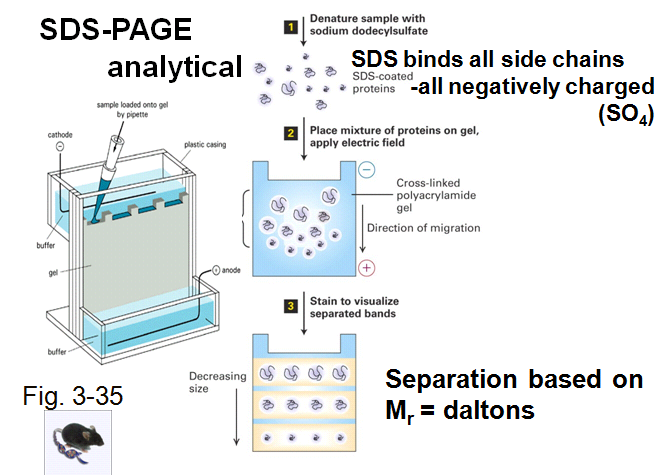 - all polypeptides flooded withsame negative charge - all negatively charged prs move from cathode to anode- separation based solely on mass!- compare unknowns with standards- all prs in stacking gel then migrate into separating gel- can see brom blue running - once brom blue gets tobottom, separate glass platesVisualization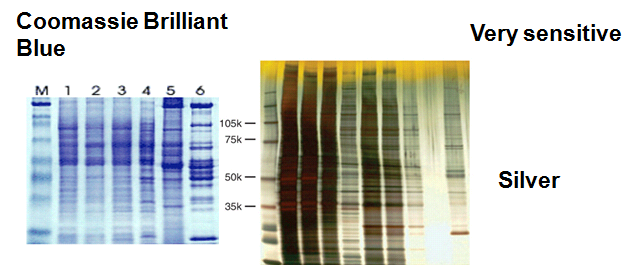 - dye physically binds to pr-need chemical stain/dye to see it- silver is 10 times more sensitive- homogeneity would be indicated by a single band- the prs here are not biologically active